Ofrecer información sobre charlas educativas y/o actividades de educación a la comunidad que brinda la Junta de Gobierno del Servicio 9-1-1 (E9-1-1).Empresas públicas y privadasEscuelas y colegiosIglesias y hogares para personas de edad avanzadaMunicipios y agencias de gobiernoOrganizaciones sin fines de lucro Ciudadanía en generalEl propósito es llevar el mensaje sobre el buen uso del Sistema de Emergencia 9-1-1, integrando la prevención de situaciones de emergencias. También, se orienta sobre Tu Línea de Servicios de Gobierno 3-1-1 que proporciona al ciudadano acceso rápido a los servicios, información y trámites que ofrecen las agencias de gobierno a través de un número central, fácil de recordar y gratuito.Esta información fue revisada y aprobada por la agencia. Es responsabilidad del ciudadano orientarse sobre toda documentación adicional, y de ser necesario, solicitar asesoría de un especialista. Tu Línea de Servicios de Gobierno 3-1-1 no está autorizada a ofrecer ningún tipo de asesoría, completar solicitudes y/o formularios a nombre del ciudadano.Las actividades de educación a la comunidad que ofrecen los educadores del 9-1-1 son las siguientes:Charlas educativas relacionadas al Sistema de Emergencia 9-1-1, Tu Línea de Servicios de Gobierno 3-1-1 o ambas.Orientaciones en mesas informativas donde se distribuye material educativo y de promoción.Presentaciones que cuentan con el personaje Capitán 9-1-1, quien lleva el mensaje sobre el buen uso del Sistema de Emergencia 9-1-1. “Amigos del 9-1-1”- es un programa piloto para niños de nivel elemental (kínder a cuarto grado). El objetivo del programa es concienciar a los niños sobre el uso correcto del Sistema de Emergencia 9-1-1. El programa brindará a los niños herramientas que incremente su conocimiento sobre la Línea 9-1-1 y como ésta puede ayudarle a salvar vida o propiedad. El proyecto comenzará con los integrantes de los Bomberitos del Cuerpo de Bomberos de Puerto Rico (CBPR). Una vez iniciado el proceso, se le ofrecerá la oportunidad de participar a escuelas del sistema público y privado al igual que a organizaciones y entidades sin fines de lucro como Niños(as) Escuchas (Boy Scouts y Girl Scouts) y el Boys & Girls Clubs of Puerto Rico. Se otorgará el rango de “Amigos del 9-1-1” y un certificado a los estudiantes que completen tres (3) sesiones de capacitación y evaluación que incluyen: orientación general, ejercicios de visualización y visitas al Centro de Recepción de Llamadas del 9-1-1. Una vez completen el programa, los “Amigos del 9-1-1” servirán de portavoces en su escuela, agrupación o comunidad y podrán brindar apoyo a las actividades del Sistema de Emergencia 9-1-1.La duración de las charlas educativas son aproximadamente de veinte (20) minutos a una (1) hora dependiendo de los participantes. No hay un mínimo o un máximo de participantes.Las actividades de educación a la comunidad estarán sujetas a la disponibilidad de las fechas y los recursos de la agencia.Lugar:	Junta de Gobierno del Servicio 9-1-1Directorio Junta de Gobierno del Servicio 9-1-1Horario:	Lunes a viernes8:00am – 4:30pmTeléfono:	(787) 273-3001Fax: 	(787) 792-0061Solicitar este servicio no conlleva costo.Para solicitar este servicio el ciudadano deberá crear un referido que incluya la siguiente información:Nombre y título de la persona que solicita la charla o actividad.Nombre de la entidad que representa y dirección donde se llevará a cabo la actividad.Dos (2) números de teléfonoCorreo electrónico, si aplicaDos (2) fechas alternas para la actividad, si aplicaHorario de la actividad, si aplicaTipo de actividad o evento:Charla educativa relacionada al Sistema de Emergencia 9-1-1, Tu Línea de Servicios de Gobierno 3-1-1 o ambas.Orientación en mesa informativaPersonaje Capitán 9-1-1 (dirigido a participantes de cero a diez (10) años de edad)Programa “Amigos del 9-1-1”Cantidad de participantes y tipo de audiencia (por ejemplo: niños, adultos o personas de edad avanzada). De ser estudiantes, indicar el nivel escolar en que se encuentran (pre-escolar, nivel elemental, intermedio o superior).En el caso del Programa “Amigos del 9-1-1”:Especificar a que organización, institución, club o grupo pertenece (por ejemplo: Club 4H, Niños(as) Escuchas, etcétera).Día y lugar donde se reúnen.Información adicional de ser necesario.¿Qué es el Sistema de Emergencia 9-1-1? - Es un centro de recepción de llamadas donde se reciben todas las llamadas de información de emergencia. Un telecomunicador contesta, clasifica las llamadas y activa la(s) agencia(s) que le corresponda ofrecer auxilio en una situación de emergencia. Ver más información en Información sobre el Sistema de Emergencias 9-1-1.¿Qué es Tu Línea de Servicios de Gobierno 3-1-1? – Es el mecanismo más moderno, ágil y confiable para acceder a una gama de servicios gubernamentales mediante una sola llamada.  Para conocer más sobre estos servicios puede acceder a Tu Línea de Servicios de Gobierno 3-1-1.¿La Junta de Gobierno del Servicio 9-1-1 ofrece charlas o actividades educativas los fines de semana o días feriados? - Generalmente, las charlas o actividades se realizan de lunes a viernes. Las actividades que sean sábados, domingos o por la noche estarán sujetas a la disponibilidad del educador(a) y a los recursos de la agencia.Soy profesora de Emergencias Médicas y me gustaría que mis estudiantes conocieran más sobre el 9-1-1 ¿puedo visitar sus facilidades con mis estudiantes? - Sí, la charla educativa se puede realizar en las facilidades de la Junta de Gobierno del Servicio 9-1-1 por lo que deberá hacer la petición con anticipación por escrito.Documento(s) de Apoyo:Información sobre el Sistema de Emergencia 9-1-1Tu Línea de Servicios de Gobierno 3-1-1Folleto(s) Informativo(s):Sistema de Emergencia 9-1-1Página(s) de Internet:www.pr.govFacebook: 	911PRInstagram:	911PRTwitter:		@911PuertoRicoYouTube: 	911PR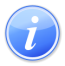 Descripción del Servicio                                                                            Crear Referido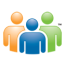 Audiencia y Propósito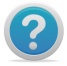 Consideraciones 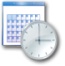 Lugar y Horario de Servicio 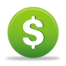 Costo del Servicio y Métodos de Pago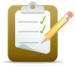 Requisitos para Obtener Servicio 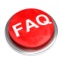 Preguntas Frecuentes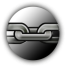 Enlaces RelacionadosRedes Sociales